INFORME DE EVALUACIÓN DE RESULTADOS 2021Política Nacional Multisectorial en Discapacidad para el Desarrollo al 2030MINISTERIO DE LA MUJER Y POBLACIONES VULNERABLESMayoÍNDICERESUMEN EJECUTIVOLa evaluación de la Política Nacional Multisectorial en Discapacidad para el Desarrollo (PNMDD) al 2030 se realiza al conjunto de objetivos prioritarios y servicios que forman la estructura lógica de dicha intervención. Con este propósito, el Ministerio de la Mujer y Poblaciones Vulnerables (MIMP) solicitó información proveniente de 3 tipos de fuentes: encuestas a cargo del Instituto Nacional de Estadística e Informática (INEI), registros administrativos MIMP y registros administrativos de otros sectores. Las respuestas recibidas en relación con las solicitudes de información para la evaluación del año 2021 dan a conocer que, en relación con los objetivos prioritarios (OP), se evaluará el OP N°6 (1 indicador) en tanto se dispone de la información requerida (tanto cualitativa como cuantitativa). Asimismo, para los OP N°1, N°5 y N°7 se hará una descripción sobre los avances que se lograron para el 2021, en tanto se cuenta con información cuantitativa, pero no con la información cualitativa, necesaria para una evaluación más integral. Finalmente, sobre los OP N° 2, N° 3 y N° 4, si bien el INEI cuenta con la base de datos (Microdatos) de la Encuesta Nacional de Hogares (ENAHO) 2021, dicha entidad se encuentra en procesamiento de la información solicitada por el MIMP.Hay que señalar además que, para el año 2021, deben evaluarse 9 servicios a través de 10 indicadores, habiendo obtenido información cuantitativa de todos. Situación diferente ocurrió con la información cualitativa respecto al avance en la implementación de servicios, en tanto no se pudo obtener información de 4 servicios a cargo del Ministerio de Educación (MINEDU).Respecto a estos 14 indicadores (4 de OP y 10 de servicios) que cuentan con un valor para el año 2021 (que representa el 88% del total de indicadores de la PNMDD para ese mismo año), se logró un avance en 8 indicadores, de los cuales destaca el servicio “Atención integral en los Centros de Emergencia Mujer a las personas con discapacidad afectadas por hechos de violencia” correspondiente al Programa Nacional para la Prevención y Erradicación de la Violencia contra las Mujeres e Integrantes del Grupo Familiar - AURORA, por haber tenido el mayor avance según la fórmula determinada por el Centro Nacional de Planeamiento Estratégico (Ceplan). Otros servicios que superaron las metas planteadas son “Certificación de la discapacidad” a cargo del sector y subsectores de salud; “Formación a docentes y otros agentes educativos de instituciones y programas educativos públicos de educación básica bajo un enfoque inclusivo o de atención a la diversidad en materia de discapacidad”, a cargo del MINEDU (considera dos indicadores); y “Defensa Pública accesible para personas con discapacidad, a cargo del Ministerio de Justicia y Derechos Humanos”. Los 5 indicadores de servicios restantes no superaron las metas respectivas para el año 2021. Estos servicios son el Programa de Intervención Temprana (PRITE) para niñas y niños menores de tres años, con discapacidad o en riesgo de adquirirla, servicio de Centro de Educación Básica Especial (CEBE) para niños, niñas, adolescentes, jóvenes y adultos en situación de discapacidad severa que requieren apoyos permanentes y especializados, y Servicio de Apoyo Educativo (SAE), los tres a cargo del MINEDU; luego, el servicio de Fortalecimiento de capacidades integrales en materia de infraestructura y equipamiento urbano accesible a Gobiernos Regionales y Locales, a cargo del MVCS; finalmente, el servicio de Desarrollo del deporte de alto rendimiento en las personas con discapacidad, a cargo del IPD.Presentación de la política nacionalMediante Decreto Supremo N°007-2021-MIMP, de fecha 5 de junio de 2021, se crea la Política Nacional Multisectorial en Discapacidad para el Desarrollo al 2030 (PNMDD) a fin de abordar el problema público de la “Discriminación estructural hacia las personas con discapacidad”. Esta discriminación se manifiesta a través de patrones ocultos o encubiertos de comportamiento institucional discriminatorio, tradiciones culturales discriminatorias y normas y/o reglas sociales discriminatorias que ocasionan la privación o menoscabo en el ejercicio de los derechos de las personas con discapacidad. En este propósito, se espera atender a más de 3 millones de personas que presentan una o más deficiencias físicas, sensoriales, intelectuales o mentales de carácter permanente (57% mujeres y 43% hombres), cifra que representa el 10.3% de la población nacional (INEI, 2017); y permitir el ejercicio de su ciudadanía y gocen plena y efectivamente de sus derechos fundamentales, en igualdad de condiciones, accediendo a diversos servicios que garantizan su bienestar y calidad de vida, en una sociedad inclusiva, libre de prejuicios y estereotipos, y con instituciones sólidas que aseguren su desarrollo integral.La PNMDD sustenta su intervención para la promoción y protección de los derechos de las personas con discapacidad en lo establecido en la Constitución Política del Perú (CPP, 1993), la cual establece como fin supremo de la sociedad y del Estado la defensa de la persona con discapacidad y el respeto de su dignidad ; asimismo faculta al Estado a garantizar el derecho a la igualdad y no discriminación , además del derecho a la educación , trabajo  y salud  de las personas en el territorio nacional. Cabe mencionar que conforme al artículo 5 de la Ley de Organización y Funciones del MIMP, el MIMP tiene, entre otros, como ámbito de competencia, la promoción y protección de los derechos de las personas con discapacidad. Por otro lado, el artículo 63 de la Ley N° 29973, Ley General de la Persona con Discapacidad, establece que el Consejo Nacional para la Integración de la Persona con Discapacidad (CONADIS), como organismo público ejecutor adscrito al MIMP, es el órgano especializado en cuestiones relativas a la discapacidad, teniendo entre sus funciones “Formular, planificar, dirigir, coordinar, ejecutar, supervisar y evaluar las políticas nacionales y sectoriales en materia de discapacidad”, siendo el ente rector del sistema funcional denominado Sistema Nacional para la Integración de la Persona con Discapacidad (Sinapedis).En el contexto de la pandemia por la COVID-19, la normatividad en la materia se reforzó con la emisión del Decreto Legislativo N°1468, normatividad que tiene por objeto establecer disposiciones de prevención y protección a las personas con discapacidad ante la emergencia sanitaria ocasionada por la COVID-19.Asimismo, también se acoge al marco normativo internacional, principalmente la Declaración Universal de Derechos Humanos (1948), Convención sobre los Derechos de las Personas con Discapacidad (2008), Convención Interamericana para la Eliminación de todas las Formas de Discriminación contra las Personas con Discapacidad (1999) y la Agenda 2030 para el Desarrollo Sostenible, las cuales propician la búsqueda del bienestar de las personas con discapacidad.En este marco, la PNMDD plantea al 2030 que, en nuestro país, la discriminación estructural hacia las personas con discapacidad se reducirá, permitiendo que alcancen su desarrollo integral y ejerzan plenamente sus derechos en una sociedad inclusiva, buscando lograr:Que el porcentaje de personas con discapacidad que se encuentran en pobreza monetaria se reduzca de 21.6% a 19.7%.Que el porcentaje de personas con discapacidad que no se atendieron en un centro de salud debido a un motivo que refleja exclusión o falta de oportunidades disminuya de 15.6% a 10.1%.Que el porcentaje de personas con discapacidad que culminen la educación básica se incremente de 39.9% a 48.2%.Que el porcentaje de personas con discapacidad en edad de trabajar que están ocupadas incremente de 43.1% a 47.2%.Finalmente, que el porcentaje de personas con discapacidad que declaran haber sentido algún tipo de discriminación se reduzca de 16.5% a 11.0%.Para ello plantea la articulación de un conjunto de entidades responsables de brindar los servicios para las personas con discapacidad: CONADIS, Gobiernos Regionales, Gobiernos Locales, Presidencia del Consejo de Ministros; ministerios como el Ministerio de Trabajo y Promoción del Empleo (MTPE), Ministerio de la Producción (PRODUCE), Ministerio de Salud (MINSA), Ministerio de Defensa (MINDEF), Ministerio del Interior (MININTER), Ministerio de Educación (MINEDU), Ministerio de Transportes y Comunicaciones (MTC), Ministerio de Vivienda, Construcción y Saneamiento (MVCS), Ministerio de Cultura (CULTURA), Ministerio de Justicia y Derechos Humanos (MINJUS), Ministerio de Comercio Exterior y Turismo (MINCETUR), Ministerio de la Mujer y Poblaciones Vulnerables (MIMP); organismos autónomos como la Oficina Nacional de  Procesos Electorales (ONPE), Jurado Nacional de Elecciones (JNE), Ministerio Público Fiscalía de la Nación. La PNMDD se creó para garantizar el pleno goce y ejercicio de los derechos de las personas con discapacidad y generar un impacto positivo en su desarrollo integral, eliminando la discriminación estructural existente hacia este grupo, lo cual trasciende y es independiente de las acciones individuales de discriminación; y que, además, forma parte de un proceso de acumulación de desventajas y tiene implicancias sociales en los ámbitos de disfrute de los derechos y reproducción de la desigualdad social. Asimismo, busca coadyuvar al ejercicio de su ciudadanía y gocen plena y efectivamente de sus derechos, en igualdad de condiciones, accediendo a diversos servicios que garantizan su bienestar y calidad de vida, comprometiendo a las instituciones gubernamentales, además de involucrar y servir de referencia a las empresas, la academia, las organizaciones de y para personas con discapacidad, y la sociedad en general, considerando la necesidad de priorizar e impulsar su desarrollo.ContextoEn el presente acápite, se presenta una descripción sobre el contexto económico, social y político, así como los factores más relevantes identificados que acontecieron durante el 2021 y que tuvieron una influencia en la implementación y desempeño de la PNMDD tanto en sus objetivos prioritarios como en sus servicios. Esta información fue recopilada y sistematizada a partir de la información reportada por entidades responsables en la prestación de los servicios vinculados con la PNMDD.En relación con el contexto nacional en el que se implementó la PNMDD durante el año 2021, se puede mencionar que la situación económica y social fueron afectadas de forma negativa por la COVID-19 y las medidas tomadas durante el Estado de Emergencia Sanitaria. Respecto al aspecto económico, la paralización de diversas actividades económicas claves conllevó a la pérdida de los puestos laborales de una gran parte de la población originando así, el aumento de la tasa de desempleo y que casi un tercio de la población en el Perú no puedan cubrir sus necesidades básicas. Esta situación generó efectos negativos en el contexto social, incrementándose en 10 puntos porcentuales la pobreza, empujando a tres millones personas a esta situación. Esta situación ha incrementado las barreras para el ejercicio de los derechos de las personas con discapacidad, lo cual ha repercutido en la calidad de vida de esta población. Asimismo, dado el aislamiento social y cuarentena, han estado expuestas a un riesgo mayor de sufrir violencia, malos tratos y negligencia dentro de sus hogares y/o centros de residencia por parte de sus familiares y/o cuidadores/as, respectivamente.Por otro lado, en relación con los factores más relevantes que influyeron en la implementación y desempeño de la PNMDD, se identificaron los siguientes:Factores internosRespecto a los factores internos positivos, destaca que, el CONADIS, a través de las asistencias técnicas y sesiones informativas, se realizó mayor incidencia para que los gobiernos regionales y locales prioricen el 1% de su presupuesto institucional para las Oficinas Regionales y Municipales de Atención de la Personas con Discapacidad, así como para la inversión en obras de mejora en la accesibilidad de la infraestructura urbana, todo ello enmarcado en la Ley de Presupuesto del Sector Público del Año Fiscal 2021 . Asimismo, otro factor que contribuyó fue que la formulación de la PNMDD coincidió con la formulación de otras Políticas Nacionales Multisectoriales. En específico, dado que la perspectiva de discapacidad se debe incorporar de manera transversal y la mayoría de los servicios son liderados por diferentes entidades el gobierno nacional, durante la formulación de la PNMDD se pudo alinear el tipo de servicios y objetivos con estas otras entidades, en beneficio de las personas con discapacidad. En lo que respecta a la implementación de la PNMDD, desde el Conadis se han puesto en marcha diversas estrategias, tanto a nivel intersectorial, como intergubernamental. Así, se dio inicio al Programa de Fortalecimiento de Capacidades a los gobiernos regionales para explicar los contenidos de la política, además de la conducción de la Mesa Nacional del Sinapedis, espacio que congrega a gobernadores regionales y gerentes de desarrollo social para coordinar la implementación de las políticas en discapacidad en sus regiones. A nivel sectorial, se organizó el equipo del Conadis para realizar la designación de sectoristas que brinden asistencia técnica, impulsen las actividades que cada entidad responsable de los servicios debe realizar para asegurar su provisión adecuada y además de realizar el seguimiento al cumplimiento de los logros esperados. Por el contrario, se identificó como factor negativo las restricciones sanitarias durante el estado de emergencia, que ocasionaron el cambio de modalidad de atención de los servicios públicos, priorizando en muchos de los casos la atención virtual o telefónica, sin considerar las condiciones de accesibilidad que permitan el uso y disfrute por parte de las personas con discapacidad.Factores externosDe la misma manera, un factor externo positivo ha sido el impulso que se ha dado a la implementación del Gobierno Digital, lo que permitió mejorar los canales de atención al usuario, como la mesa de ayuda virtual en las entidades públicas. Sin embargo, los cambios en algunas carteras han influido negativamente, en tanto, como consecuencia de ello, se generó una alta rotación de los tomadores de decisión a la interna de los ministerios, dificultando la continuidad de las estrategias programadas en la implementación de la política.Evaluación del cumplimiento de la política nacionalLa evaluación de la PNMDD se realiza al conjunto de objetivos prioritarios y servicios organizados en la estructura lógica de la intervención. Para este propósito, como parte de la recolección de datos, el MIMP solicitó información proveniente de fuentes: ENAHO del INEI, registros administrativos del MIMP y registros administrativos de otros sectores.La PNMDD plantea 7 objetivos prioritarios y 31 servicios que se miden a través de 7 y 34 indicadores, respectivamente. Para la evaluación del año 2021, se consideran sólo aquellos indicadores con metas para ese mismo año (ver tabla 1), debiéndose evaluar bajo esta condición 7 objetivos prioritarios (7 indicadores) y 9 servicios (10 indicadores).Tabla 1: Desagregación de indicadores de la PNMDD con meta al 2021Total de indicadores: 41Indicadores con meta al 2021: 17En relación con las solicitudes de información para la evaluación a nivel de objetivos prioritarios hay que señalar que es posible evaluar el OP N° 6 en tanto su indicador se sustenta en la información procesada por CONADIS, a partir del Sistema Integrado de Administración Financiera (SIAF). En cuanto a los otros indicadores prioritarios de los OP N°1, N°2, N°3, N°4, N°5, y N°7, estos tienen como fuentes de información el INEI, a través de la ENAHO. Respecto a los indicadores de los OP N° 1, N° 5 y N° 7, el responsable de la medición es el CONADIS, por lo que se analizarán los avances logrados en el año 2021; no obstante, dado los tiempos de publicación de la ENAHO, el análisis se centra en los resultados cuantitativos. Respecto a los indicadores de los OP N°2 y el N°3, el INEI no reportó la información en los plazos establecidos, imposibilitando que el MTPE y el MINSA, respectivamente puedan procesar y presentar la información de los logros alcanzados. Finalmente, en el caso del OP N° 4, este indicador requiere cruzar la información de ENAHO con los registros administrativos de MINEDU, y considerando que la información no fue remitida oportunamente por la entidad responsable de la medición, el presente informe no reporta los logros alcanzados. Respecto a los indicadores de servicios correspondientes a registros administrativos del MIMP como de otros sectores, se ha obtenido respuesta al total de solicitudes realizadas sobre la información cuantitativa. En relación con la información cualitativa, el MINEDU fue el único que no remitió dicha información, lo cual limita la evaluación de 4 servicios (5 indicadores). Para el análisis de la información reportada consideramos la organización de la intervención, la misma que se muestra en el gráfico 1:Gráfico 1: Estructura lógica de la intervención PNMPDD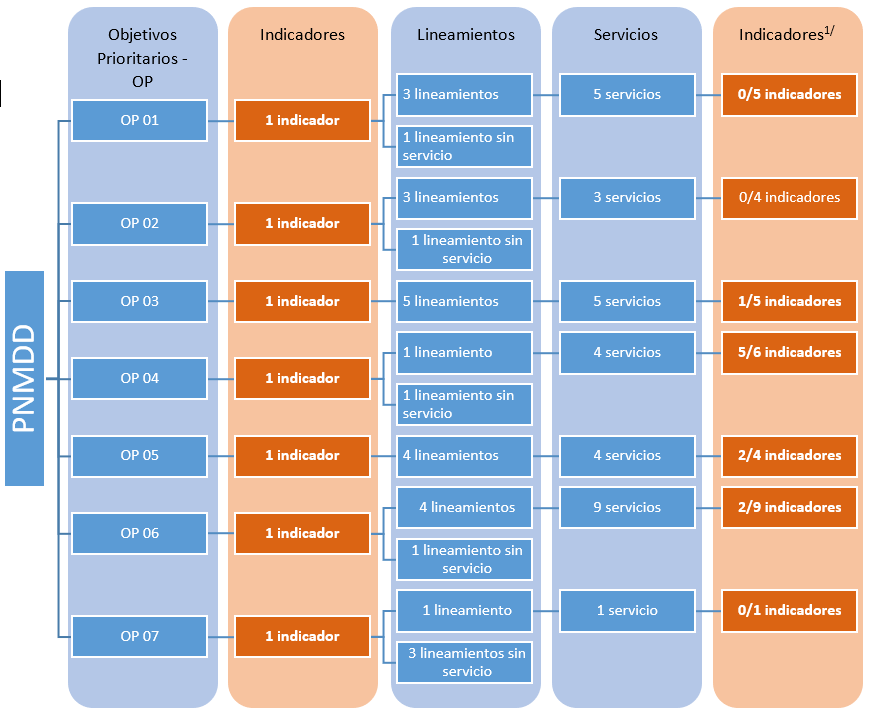 1/ Indicadores con meta para el año 2021 / total de indicadores.Respecto al porcentaje de avance se debe señalar que la metodología establecida por CEPLAN indica que debe ser incorporado la línea de base de acuerdo con la siguiente fórmula:((Valor obtenido 2021-línea base))/((Logro esperado 2021-línea base)) x100No obstante, para aquellos indicadores que no cuentan con una línea de base o que esta es igual a la meta del año 2021, el porcentaje de avance aplicando la fórmula del CEPLAN tiene como resultado “valor indefinido”, motivo por el cual, para estos casos se calculará el porcentaje de avance utilizando la siguiente fórmula:Para indicadores con sentido ascendente: (Valor obtenido 2021)/(Logro esperado 2021) x100Para indicadores con sentido descendente: (Logro esperado 2021)/(Valor obtenido 2021) x100A continuación, se ordenará la evaluación en función a su estructura lógica, debiendo tomar en cuenta que para los indicadores que lograron superar su meta se describirán las medidas que se adoptaron en el 2021 para mejorar su desempeño, identificarán las buenas prácticas que se realizaron, así como las acciones que se deberían adoptar en los próximos años a fin de mejorar su desempeño. Mientras que para los indicadores que no lograron superar su meta, se presentarán las acciones a adoptar para los próximos años a fin de cumplirlas. Cabe señalar que para aquellos servicios del MINEDU donde no se ha recibido información cualitativa se procederá a describir la información cuantitativa recibida para el Reporte de Seguimiento PNMDD 2021. Finalmente, se describirán las acciones que se han realizado respecto a los lineamientos que no cuentan con servicios.Cumplimiento por objetivo prioritarioOP.01 Fortalecer los espacios de participación social y político para personas con discapacidad.A nivel nacional no se logró superar la meta para el 2021 debido a que el porcentaje de personas con discapacidad en hogares que participaron en organizaciones sociales alcanza el 35.8%, lo cual representa un avance del 87.4% con respecto a la meta programada para el año 2021: 41.0% (debajo en 5.2 pp). De manera desagregada, a nivel de departamental, Pasco, Huancavelica y Ayacucho son las regiones con mayor porcentaje de personas con discapacidad que participan en organizaciones sociales (80.8%, 75.5% y 73.1%, respectivamente), mientras que Callao, Lima Metropolitana y Cajamarca son aquellas que tienen un menor porcentaje (8.7%, 14.1% y 15.4%, respectivamente).OP.03 Asegurar el acceso y cobertura de servicios integrales de salud para las personas con discapacidad.Servicios del OP.03L.03.01: Mejorar el acceso a la certificación de la discapacidad a nivel nacional.SS.03.01.01: Certificación de la discapacidad.El total de personas con discapacidad certificadas a través de las Instituciones Prestadoras de Servicios de Salud (IPRESS) autorizadas a nivel nacional ascienden en el año 2021 a un total de 298 996 personas (56.5% hombres y 43.4% mujeres). Cabe precisar que este indicador toma como referencia la Primera Encuesta Nacional Especializada en Discapacidad (ENEDIS) 2012, sobre lo cual, según las proyecciones del INEI de la población al 2021 se estima la población con discapacidad en 1 672 434 personas.A nivel nacional se logró superar la meta para el 2021 debido a que el porcentaje de personas con discapacidad que cuentan con certificado de discapacidad alcanza el 17.9%, lo cual representa un avance de 321.4% con respecto a la meta programada para el año 2021: 15.0% (encima en 2.9pp). De manera desagregada, a nivel de departamental, Lima Metropolitana, Cajamarca y Piura son las regiones con mayor representatividad de personas con discapacidad certificadas (13.3%, 9.1% y 8.1%, respectivamente), mientras que Tacna, Madre de Dios y Moquegua son aquellas que tienen una menor representatividad (0.5%, 0.6% y 0.7%, respectivamente).Medidas adoptadas en el 2021 para la mejora del desempeño:Contratación de profesionales para que se desempeñen como facilitadores y poder desarrollar cursos de formación de “Médicos Certificadores” en modalidad remota, lo cual permitió la realización de 11 cursos durante el 2021, obteniéndose un total de 358 médicos aprobados en las regiones de: Lima, Ancash, Apurímac, Arequipa, Ayacucho, Cajamarca, Callao, Cusco, Huancavelica, Huánuco, Junín, La Libertad, Lambayeque, Puno y San Martín.Buenas prácticas llevadas a cabo en el 2021:Lograr desarrollar cursos de formación de “Médicos Certificadores” en modalidad virtual, asegurando la continuidad de las capacitaciones, independientemente de las restricciones impuestas durante el Estado de Emergencia Sanitaria. Continuar dando vacantes a “Médicos Certificadores” de las diferentes regiones según la demanda de cada una.Mantener cursos o espacios de actualización para “Médicos Certificadores” ya capacitados, lo cual ha permitido recibir recomendaciones de mejoras al proyecto.Acciones que se deberían adoptar en los próximos años para mejorar el avance:Se ha establecido que a partir del segundo semestre del 2022 se realizarán nuevamente cursos de formación de “Médicos Certificadores” de forma presencial y descentralizada en regiones priorizadas debido a la demanda en cada una. Cabe resaltar que esto no limita que se continuará con la formación bajo modalidad no presencial.Focalización de la intervención hacia zonas de baja cobertura y dificultad en el acceso, a través de las brigadas itinerantes y/o campañas cívicas multisectoriales.Actualizar la Norma Técnica de Salud para la Evaluación, Calificación y Certificación de la persona con discapacidad para mejorar los procesos, la articulación con gobiernos regionales, de tal manera que se asegure la provisión del servicio a nivel nacional.Utilización de las Tecnologías de la Información y Comunicaciones para ampliar la cobertura del servicio de certificación de la discapacidad, a través de la tele certificación.OP.04 Garantizar que las personas con discapacidad desarrollen sus competencias en igualdad de oportunidades, a través del acceso, participación, aprendizaje y culminación oportuna, a lo largo de su trayectoria educativa, en los diferentes niveles y modalidades.L.04.01: Desarrollar servicios educativos pertinentes, diversos e inclusivos que garanticen el acceso, permanencia, logros de aprendizaje y egreso de las personas con discapacidad.SS.04.01.01: Programa de Intervención Temprana (PRITE) para niñas y niños menores de tres años, con discapacidad o en riesgo de adquirirla.El total de niñas y niños con discapacidad o riesgo de adquirirla menores de 3 años que acceden al PRITE a nivel nacional asciende en el 2021 a un total de 4,069 (57.8% hombres y 42.2% mujeres); mientras que el número total de niñas y niños con discapacidad o con riesgo de adquirirla menores de 3 años a nivel nacional es 11 583.A nivel nacional, no se logró superar la meta para el 2021 ya que el número de niñas y niños que accedieron al programa fue de 35.1%. lo cual representa un déficit de 1.9 pp respecto a la meta. No obstante, se superó la línea base establecida para el 2020 en 1.1 pp, la cual fue de 34.0%.De manera desagregada, a nivel de departamentos, tanto Lambayeque como Huánuco presentan los indicadores más bajos de este servicio, los cuales alcanzan el 3.1% y 8.6%, respectivamente. Mientras que Cusco y Callao son aquellos con los mayores valores, puesto que la atención superó el número estimado de niñas y niños con discapacidad o con riesgo de adquirirla menores de 3 años, los cuales alcanzan el 182.7% y 148.1%, respectivamente. Medidas adoptadas en el 2021 para la mejora del desempeño:El MINEDU cuenta con el Programa Presupuestal 0106 “Inclusión de niños, niñas y jóvenes con discapacidad en la educación básica y técnico productiva”, el cual garantiza la provisión continua del servicio de PRITE. Buenas prácticas llevadas a cabo en el 2021:Desarrollo del Plan Marco que orienta la implementación de la educación inclusiva con enfoque territorial, contemplando las condiciones de organización y articulación institucional e intergubernamental, el cual impacta en la mejora de la provisión del servicio de PRITE.Acciones que se deberían adoptar en los próximos años para mejorar el avance:Evaluar las brechas de acceso y necesidades de la población objetivo a nivel territorial, con la finalidad de ampliar el servicio.L.04.01: Desarrollar servicios educativos pertinentes, diversos e inclusivos que garanticen el acceso, permanencia, logros de aprendizaje y egreso de las personas con discapacidad.SS.04.01.02: Centro de Educación Básica Especial (CEBE) para niños, niñas, adolescentes, jóvenes y adultos en situación de discapacidad severa que requieren apoyos permanentes y especializados.El número total de personas con discapacidad severa de 3 hasta los 20 años que requieren apoyos permanentes y especializados que acceden a los CEBE de gestión pública a nivel nacional ascienden a 16 662 (62.8% hombres y 37.2% mujeres); mientras que el total de personas con discapacidad severa de 3 hasta los 20 años estimadas con base en las cifras del INEI a nivel nacional es de 39 596.A nivel nacional, no se logró superar la meta para el 2021 ya que el porcentaje de personas con discapacidad severa entre 3 a 20 años que accede al CEBE fue de 42.1%. Esto representa un avance del 75.6% con respecto a la meta programada para el año 2021: 42.3% (debajo en 0.2pp). No obstante, se superó la línea de base establecida para el 2020 en 0.7pp, la cual fue de 41.4%.De manera desagregada, a nivel de rango de edad, el 46.2% es representado por personas con discapacidad entre 6 y 11 años, seguido por aquellas entre 12 y 17 años (33.0%) y entre 3 a 5 años (14.6%). Además, aquellas personas con discapacidad entre 18 y 20 años representan un 6.1%. Estos valores son transversales tanto para hombres como para mujeres. A nivel de departamentos, el 37.1% de quienes acceden a los CEBE de gestión pública son de Lima Metropolitana (aspecto que también se ve influenciado por la concentración de la población con discapacidad en dicha región), mientras que Madre de Dios y Moquegua son aquellos que representan tan solo el 0.4% y 0.7% respectivamente.Medidas adoptadas en el 2021 para la mejora del desempeño:El MINEDU cuenta con el Programa Presupuestal 0106 “Inclusión de niños, niñas y jóvenes con discapacidad en la educación básica y técnico productiva”, el cual garantiza la provisión continua del servicio de PRITE.Buenas prácticas llevadas a cabo en el 2021:Desarrollo del Plan Marco que orienta la implementación de la educación inclusiva con enfoque territorial, contemplando las condiciones de organización y articulación institucional e intergubernamental, el cual impacta en la focalización adecuada de los estudiantes que requieren atención en los CEBES; y, de manera progresiva garantizar su tránsito a la educación regular, asegurando las condiciones de accesibilidad y ajustes pedagógicos que se requieran. Acciones que se deberían adoptar en los próximos años para mejorar el avance:Evaluar las brechas de acceso y necesidades de la población objetivo a nivel territorial, con la finalidad de mejorar la prestación del servicio educativo, considerando accesibilidad en las instituciones educativas, capacitación docente y equipamiento adecuado.L.04.01: Desarrollar servicios educativos pertinentes, diversos e inclusivos que garanticen el acceso, permanencia, logros de aprendizaje y egreso de las personas con discapacidad.SS.04.01.03: Servicio de Apoyo Educativo (SAE).Para el caso del presente servicio, se debe tener en cuenta que el SAE se encuentra en proceso de desarrollo; por tanto, y de conformidad con lo establecido en la ficha técnica de la PNMDD, se presta a través de los Servicios de Apoyo y Asesoramiento para la Atención de Necesidades Educativas Especiales (SAANEE) y otros servicios de apoyo educativo brindados por el MINEDU.Para el 2021, las instituciones que recibieron los servicios del SAE ascienden a un total de 4 499, de las cuales el 98.6% (4436) son de educación básica, mientras que el número total de instituciones es de 13 181.A nivel nacional no se logró superar la meta para el 2021 ya que las instituciones y programas que recibieron el servicio fue de 33.7%. Esto representa un avance del 68.5% con respecto a la meta programada para el año 2021: 35.0% (debajo en 1.4pp). No obstante, se superó la línea de base establecida para el 2020 en 3.0 pp, la cual es de 30.7%.De manera desagregada, a nivel de departamentos, los que tienen menor cobertura son Huánuco, San Martín y Amazonas (7.1%, 8.4% y 10.3%, respectivamente), mientras que aquellos que reciben en una mayor proporción son Lima Metropolitana, Tumbes y Callao (79.5%, 70.8% y 63.1%), respectivamente.Medidas adoptadas en el 2021 para la mejora del desempeño:Prestación del servicio en modalidad virtual, lo cual permitió que los equipos SAANEE puedan ampliar el alcance de su intervención.Buenas prácticas llevadas a cabo en el 2021:No se reportó información desde el Sector Educación. Acciones que se deberían adoptar en los próximos años para mejorar el avance:Aprobar la regulación de los SAE, a efecto de iniciar su implementación a nivel nacional. L.04.01: Desarrollar servicios educativos pertinentes, diversos e inclusivos que garanticen el acceso, permanencia, logros de aprendizaje y egreso de las personas con discapacidad.SS.04.01.04: Formación a docentes y otros agentes educativos de instituciones y programas educativos públicos de educación básica bajo un enfoque inclusivo o de atención a la diversidad en materia de discapacidad.Respecto al primer indicador, el número total de docentes de instituciones y programas educativos públicos de educación básica a nivel nacional que cuentan con estudiantes con discapacidad y que participan de acciones formativas sobre enfoque inclusivo o de atención a la diversidad en materia de discapacidad ascienden a un total de 8853 (30.9% hombres y 69.1% mujeres), mientras que el número total de docentes de instituciones y programas educativos públicos de educación básica a nivel nacional con personas con discapacidad es de 82 635.A nivel nacional se logró superar la meta para el 2021 debido a que el porcentaje de docentes que participaron de las acciones formativas sobre el enfoque inclusivo asciende a 10.7%, lo cual representa un avance de 138.0% con respecto a la meta programada para el año 2021: 9.0% (encima en 1.7 pp). Respecto al segundo indicador, el número total de otros agentes educativos de instituciones y programas educativos públicos de educación básica que cuentan con estudiantes con discapacidad que participan de acciones formativas sobre enfoque inclusivo o de atención a la diversidad en materia de discapacidad es de 202 (16.3% hombres y 83.7% mujeres), mientras que el número total de otros agentes educativos de instituciones y programas educativos públicos de educación básica con estudiantes con discapacidad es de 1035.A nivel nacional, se logró superar la meta para el 2021 ya que el número de agentes que participaron de estas acciones formativas alcanzó el 19.5% . Esto representa un avance de 350.4% con respecto a la meta programada para este periodo: 7.0% (encima de la meta en 12.5 pp), e incluso, con este valor registrado se supera la meta para el 2022, la cual es de 15%.Medidas adoptadas en el 2021 para la mejora del desempeño:Realización de cursos de capacitación en modalidad virtual, lo cual permitió ampliar los alcances de la población objetivo.Buenas prácticas llevadas a cabo en el 2021:No se reportó información desde el Sector Educación. Acciones que se deberían adoptar en los próximos años para mejorar el avance:Identificar las necesidades de capacitación que se requiere en el personal docente y otros agentes educativos, contribuyendo a la mejora de la prestación del servicio.OP.05 Promover actitudes sociales favorables hacia las personas con discapacidad.El total de personas con discapacidad que declaró haber sufrido algún tipo de discriminación en el 2021 fue de un total de 188 254 (42.3% hombres y 57.7% mujeres). A nivel nacional no se logró superar la meta para el 2021 debido a que el porcentaje de personas con discapacidad declaró haber sufrido estos hechos fue del 16.4%, lo cual representa un avance del 101.0% con respecto a la meta programada para el año 2021: 16.6% (debajo en 0.2 pp).De manera desagregada, a nivel de departamental, Pasco, Puno y Arequipa son las regiones con mayor porcentaje de personas con discapacidad que sufrieron estos hechos en el año 2021 (55.0%, 31.0% y 29.7%, respectivamente), mientras que Apurímac, Ica y Huánuco son aquellas que tienen un menor porcentaje en el año 2021 (1.0%, 2.1% y 3.6%, respectivamente).Servicios OP.05L.04.01: Desarrollar servicios educativos pertinentes, diversos e inclusivos que garanticen el acceso, permanencia, logros de aprendizaje y egreso de las personas con discapacidad.SS.05.01.01: Atención integral en los Centros de Emergencia Mujer a las personas con discapacidad afectadas por hechos de violencia.En el 2021, el número total de casos de personas con discapacidad que retornan al CEM por un nuevo hecho de violencia a nivel nacional asciende a 105 casos (20% hombres y 80% mujeres), mientras que el número total de casos de personas con discapacidad afectadas por hechos de violencia atendidas en los CEM a nivel nacional es de 2761 (27.7% hombres y 72.3% mujeres).A nivel nacional se logró superar la meta para el 2021 debido a que el porcentaje de personas con discapacidad que retornaron al CEM fue de 3.8%. Esto representa un avance del 2610.0% con respecto a la meta programada para este periodo: 28.9% (encima de la meta en 25.1 pp). En relación con información departamental: Lima, Cusco y Ancash son aquellas regiones que representan un mayor porcentaje sobre el total de casos de personas con discapacidad que retornan al CEM (17.1%, 13.3% y 9.5% respectivamente).Medidas adoptadas en el 2021 para la mejora del desempeño:Los CEM atendieron de manera ininterrumpida durante el Estado de emergencia a causa de la COVID-19, apoyándose en el D.S. que declaraba este servicio como esencial, garantizando la prestación del servicio a nivel nacional.Se brindó asistencia técnica especializada a los profesionales del Servicio de atención en los CEM, en el marco del TUO de la Ley 30364.Buenas prácticas llevadas a cabo en el 2021:Coordinaciones interinstitucionales enmarcadas en los protocolos de atención y articulación conjunta con los Establecimientos de Salud, Ministerio de Justicia, Policía Nacional, CONADIS, entre otras instancias, las cuales tuvieron como finalidad el garantizar una atención conjunta y prioritaria a esta población objetivo de personas con discapacidad.Acciones que se deberían adoptar en los próximos años para mejorar el avance:Continuar brindando asistencia técnica a las/os profesionales del servicio CEM en el abordaje interdisciplinario hacia las personas con algún tipo de discapacidad en el marco de la Ley 30364. Continuar impulsando el fortalecimiento de la articulación interinstitucional para garantizar el acceso a los servicios públicos, la protección y recuperación de las personas con discapacidad víctimas de violencia.Desarrollar actividades de prevención, a través de acciones de difusión, información y sensibilización para prevenir la violencia contra las mujeres e integrantes del grupo familiar, especialmente orientadas hacia las personas con discapacidad, en coordinación con los gobiernos regionales.L.05.03: Incrementar, el servicio de Defensa Pública de manera accesible en los patrocinios legales a favor de las personas con discapacidad, en las investigaciones, en los procedimientos judiciales y administrativos, en igualdad de condiciones, dentro del marco de sus competencias legales.SS.05.03.01: Defensa Pública accesible para personas con discapacidad.El número de personas con discapacidad que accedieron al patrocinio legal que brindan los servicios de Defensa Pública a nivel nacional ascienden a un total de 950 (59.1% hombres y 40.9% mujeres) en el 2021, mientras que el número de personas con discapacidad que acceden a patrocinio legal que brindan los servicios de Defensa Pública a nivel nacional en el año previo (2020), ascienden a un total de 642.A nivel nacional se logró superar la meta para el 2021 ya que la tasa de variación anual obtenida asciende a 48.0%. Esto representa un avance de 209.7% con respecto a la meta programada: 0.5% (encima de la meta en 47.5 pp), e incluso, con esta variación anual, se supera la esperada en el 2030.De manera desagregada, por intervalos de edades, en niñas, niños, adolescentes, jóvenes, adultos jóvenes y adultos hay un incremento respecto al 2020, sin embargo, en adultos mayores (de 60 a más años) hay una caída de 32.97%. Con respecto al nivel departamental, Madre de Dios y Moquegua presentan la mayor caída en el número de personas que accedieron al patrocinio para el 2021, con una variación negativa de 50% y 40% respectivamente; mientras que Tumbes, Tacna y Ancash presentan el mayor aumento, con 400%, 350%, y 260% respectivamente.Medidas adoptadas en el 2021 para la mejora del desempeño:Se ha realizado la difusión del servicio mediante mega campañas informativas de Defensa Pública, en donde se dio a conocer en qué consiste dicho servicio.Revisión y propuesta de actualización del protocolo de atención a las personas con discapacidad en el servicio de defensa pública. Realización de jornadas de toma de conciencia y promoción de los derechos de las personas con discapacidad, a cargo del Conadis, dirigidas a las y los abogados de defensa pública. Buenas prácticas llevadas a cabo en el 2021:Generación de instrumentos normativos de gestión a favor de las personas con discapacidad. Prestación del servicio de asistencia legal gratuita en la sede central del Conadis. Acciones que se deberían adoptar en los próximos años para mejorar el avance:Mantener constantemente la difusión de los servicios de Defensa Pública a través de las mega campañas mensuales a nivel nacional.Capacitación a las y los defensores públicos para la atención adecuada y célere de las personas con discapacidad. OP.06 Asegurar condiciones de accesibilidad en el entorno para las personas con discapacidad.A nivel nacional, se logró superar la meta para el 2021 debido a que el avance en la programación presupuestal alcanzó el 27.5%, lo cual representa un avance de 1420.0% con respecto a la meta programada para este periodo: 14.3% (encima en 13.2 pp), e incluso con el valor alcanzado se supera la esperada de 2030 (17.1%).Medidas adoptadas en el 2021 para la mejora del desempeño:Aprobación de la Directiva N.º D000001-2021-CONADIS-PRE denominada “Directiva que regula y orienta la gestión de los gobiernos regionales y locales en materia de discapacidad”:Esta Directiva deroga instrumentos normativos previos en relación con el accionar de los gobiernos regionales y locales en materia de discapacidad, unificando las acciones que se deben realizar desde la gestión local. Específicamente, a través del Anexo 06 de la Directiva, se establece un formato para el informe anual del uso del presupuesto en materia de discapacidad que deben remitir los gobiernos regionales y locales al Congreso de la República y al CONADIS, según lo establecido en la Ley de Presupuesto.Elaboración del primer reporte anual sobre el uso de presupuesto en materia de discapacidad por parte de los gobiernos regionales y locales, tomando como base los informes anuales que estos remitieron al Congreso y a CONADIS con la información del 2020:En este reporte se muestran las brechas sobre la programación y ejecución del presupuesto en inversiones en accesibilidad a favor de las personas con discapacidad. Dicho reporte se publicó y socializó con otras entidades públicas y organizaciones, en aras de visibilizar las brechas existentes en la materia.Buenas prácticas llevadas a cabo en el 2021:Asistencias técnicas a los gobiernos regionales y locales en el marco de la implementación de la PNMDD, así como el desarrollo de la cartilla de fiscalización sobre cumplimiento en lo establecido en la Ley de Presupuesto respecto a la Trigésima Segunda Disposición Complementaria Final.Acciones que se deberían adoptar en los próximos años para mejorar el avance:Exhortación a los gobiernos regionales y locales para asignación de hasta el 0.5% de su presupuesto institucional en inversiones en accesibilidad, a través de comunicaciones formales dirigidas al despacho de la/el alcalde o gobernador/a con copia al área de planeamiento y presupuesto.Fortalecimiento de capacidades a los gobiernos regionales para la implementación de la PNMDD y de la Directiva 01-2021-CONADIS-PRE, poniendo énfasis en el aspecto presupuestario.Desarrollo del aplicativo web para seguimiento y evaluación del presupuesto en materia de discapacidad.Servicios OP.06 L.06.01: Generar condiciones de accesibilidad en los servicios de transportes y comunicaciones.SS.06.01.03: Fortalecimiento de capacidades integrales en materia de infraestructura y equipamiento urbano accesible a Gobiernos Regionales y Locales.A nivel nacional no se logró superar la meta para el 2021 debido a que el porcentaje de gobiernos regionales y locales que se adecuaron a los criterios de accesibilidad asciende a 1.5%. Esto representa un avance de 21.6% con respecto a la meta programada para el 2021: 5.0% (debajo en 3.5 pp). No obstante, se superó el valor de línea base establecido para el 2020 en 1.0 pp, la cual es de 0.5%.Acciones que deben ser adoptadas a fin de cumplir dichos resultados:Generación de programas de incentivos para promover la adecuación a criterios de accesibilidad en los gobiernos regionales y locales.Capacitaciones de sensibilización a los tomadores de decisiones de los gobiernos regionales y gobiernos locales para incorporar en agenda pública los temas de accesibilidad.Formulación de estrategias de compromisos para que los sectores efectivicen los servicios brindados a las personas con discapacidad.L.06.05: Garantizar la participación de las personas con discapacidad en actividades culturales, deportivas, turísticas y recreativas desarrolladas en entornos accesibles e inclusivos.SS.06.05.02: Desarrollo del deporte de alto rendimiento en las personas con discapacidad.En el 2021, el número total de deportistas con discapacidad que participaron en eventos deportivos a nivel internacional asciende a 94 (66% hombres y 34% mujeres); mientras que el número de deportistas con discapacidad registrados en el Sistema Integral Deportivo Nacional (SISDENA) asciende a un total de 1304 personas con discapacidad.A nivel nacional no se logró superar la meta para el 2021 ya que el número de deportistas con discapacidad que participaron en estos eventos fue de 7.2%. Esto representa una caída del 945.9% con respecto a la meta programada para el año 2021: 9.3% (debajo en 2.1 pp), e incluso, implicaría un decremento con respecto al valor de línea base en 1.9 pp (9.1% para el 2020). Acciones que deben ser adoptadas a fin de cumplir dichos resultados:Mayor atención y supervisión de las actividades programadas por las asociaciones deportivas para personas con discapacidad.Asesoramiento continuo, atención oportuna, mejora del equipamiento y condiciones de accesibilidad en los espacios deportivos. Apoyo económico a los deportistas por el Programa de Apoyo a Deportistas PAD.Subvenciones a las personas jurídicas como la Asociación Nacional Paralímpica del Perú (ANPP) y la Federación Deportiva Nacional de Personas con Discapacidad Física (FEDENADIF) para cubrir su programación anual.OP.07 Fortalecer la gestión pública en materia de discapacidad.El total de personas con discapacidad que confían (lo suficiente o bastante) en la gestión de su municipalidad distrital, municipalidad provincial o gobierno regional en el 2021 fue de un total de 94 649 (46.4% hombres y 53.6% mujeres). Mientras que el número de personas con discapacidad de 18 años a más fue de 1 395 493.A nivel nacional se logró superar la meta para el 2021 debido a que el porcentaje de personas con discapacidad que confían en la gestión de su gobierno fue del 6.8%, lo cual representa un avance del 490.0% con respecto a la meta programada para el año 2021: 6.0% (encima en 0.8 pp). De manera desagregada, a nivel de departamental, Cajamarca, Ancash y Amazonas son las regiones con mayor porcentaje de personas con discapacidad que confiaron en sus gobiernos en el año 2021 (17.0%, 14.3% y 13.2%, respectivamente), mientras que Tacna, Puno y Lambayeque son aquellas que tienen una menor confianza en el año 2021 (2.7%, 3.6% y 3.9%, respectivamente).Medidas adoptadas en el 2021 para la mejora del desempeño:Aprobación de la Directiva N.º D000001-2021-CONADIS-PRE denominada “Directiva que regula y orienta la gestión de los gobiernos regionales y locales en materia de discapacidad”. Este instrumento estandariza la organización y prestación de servicios en materia de discapacidad de los gobiernos regionales y locales para responder y satisfacer las necesidades y expectativas de las personas con discapacidad, promoviendo su desarrollo integral, y garantizando el pleno goce de sus derechos y libertades fundamentales. Desarrollo de herramientas de gestión que faciliten la implementación de políticas públicas por parte de los gobiernos regionales y locales. Buenas prácticas llevadas a cabo en el 2021:Ejecución del Programa de Fortalecimiento de Capacidades con 10 gobiernos regionales, con la finalidad de capacitarlos en la provisión adecuada de servicios a las personas con discapacidad; así como los servicios de la PNMDD.Promover la interacción de los gobiernos regionales y locales con las organizaciones de personas con discapacidad, a través del involucramiento en los procesos de consulta liderados por el Conadis. Acciones que se deberían adoptar en los próximos años para mejorar el avance:Asegurar el fortalecimiento de capacidades de los funcionarios y servidores civiles que se incorporarán en la siguiente gestión regional y local, considerando las Elecciones Regionales y Municipales que se llevarán a cabo el presente año 2022.Lineamientos sin servicios:Tabla 2: Lineamientos sin serviciosL.01.01. Desarrollar intervenciones que mejoren el nivel de participación política y social, y asociatividad de las personas con discapacidad.Al respecto, desde el Conadis se vienen desarrollando los contenidos, herramientas y recursos que permitan a los gobiernos regionales realizar capacitaciones a las organizaciones de personas con discapacidad para promover su participación política. Contando con dichos instrumentos, se ha previsto realizar un plan de capacitación y asistencias técnicas para asegurar su adecuada implementación. L.02.03. Generar entornos laborales inclusivos en las entidades de la Administración Pública para fomentar la inserción de las personas con discapacidad.Se han realizado coordinaciones con la Gerencia de Desarrollo del Sistema de Recursos Humanos (GDSRH) de Autoridad Nacional del Servicio Civil (SERVIR), en las cuales se plantearon las siguientes líneas del plan de trabajo para implementar las acciones operativas:Capacitación de CONADIS a equipo de SERVIR acerca de ajustes razonables en concursos públicos y lugares de trabajo.Formulación de plan de capacitación a las oficinas de recursos humanos de las entidades públicas sobre la implementación de ajustes razonables.Elaboración de manual/ material con alcances y recomendaciones para oficinas de recursos humanos de las entidades públicas sobre la implementación de ajustes razonables.Desarrollo de asistencia técnicas a entidades.Información clave para atender requerimientos.Asimismo, se acordó que desde la GDSRH se enviará la vinculación de ambas acciones operativas al PEI y POI. Durante el presente año 2022, se realizarán las actuaciones preparatorias, siendo que la ejecución de estas iniciará su ejecución a partir del año 2023.L.04.02. Promover el acceso, la promoción y la culminación en la formación técnico-productiva y educación superior de las personas con discapacidad.Se han realizado coordinaciones con el equipo del MINEDU, específicamente con representantes de la Dirección General de Educación Técnico - Productiva y Superior Tecnológica y Artística, así como con la Dirección General de Educación Superior Universitaria, donde se acordó establecer una hoja de ruta respecto a las actividades que permitirán el diseño y formulación de instrumentos normativos para la promoción en la formación técnico-productivo y educación superior de las personas con discapacidad. Durante el año 2022 se realizarán las actividades preparatorias, que se constituyen en la realización de un diagnóstico de las necesidades de los estudiantes en condición de vulnerabilidad, entre los que se encuentran las personas con discapacidad, para iniciar su ejecución en el año 2023.L.06.04. Fortalecer la estrategia de planificación y respuesta para emergencias y desastres que atienda las necesidades de las personas con discapacidad.Al respecto, se trabajó en un convenio interinstitucional entre el CONADIS y el Instituto Nacional de Defensa Civil (INDECI), el cual ya se encuentra en una etapa avanzada para su aprobación, que contribuirán a colaboración en la elaboración de instrumentos normativos y de gestión orientados a la atención de las personas con discapacidad en situaciones de emergencia.Finalmente, respecto a los 3 lineamientos sin servicios del OP.07, se programaron la ejecución de las siguientes actividades:L.07.02. Fortalecer la rectoría y actuación de las entidades que conforman el Sistema Nacional para la Integración de la Persona con Discapacidad.Se aprobó el Informe Técnico Vinculante Nº D000001-2022, el cual define los alcances de la implementación del SINAPEDIS y clarifica conceptos vinculados al sistema funcional con la finalidad de otorgar predictibilidad en las entidades públicas integrantes del sistema y así garantizar su aplicación y cumplimiento.Se viene desarrollando actividades de capacitación y asistencia técnica a las entidades públicas para la adecuada implementación de la perspectiva de discapacidad en diseño de políticas y provisión de sus servicios. En el marco de la facultad de función de emitir opinión técnica en el marco de la rectoría sobre la materia de discapacidad, incluyendo opiniones técnico - vinculantes de interpretación, desarrollo de contenido y alcances del SINAPEDIS, se han emitido 05 documentos que dan cuenta de las acciones de seguimiento realizadas por el Conadis para supervisar el cumplimiento de las normas y políticas públicas en discapacidad, y, ante casos de incumplimiento, se establecen medidas correctivas, siendo la adopción de ellas de carácter obligatorio. L.07.03. Fortalecer los mecanismos fiscalizadores y sancionadores de las entidades públicas, frente a la vulneración de los derechos de las personas con discapacidad.Se viene desarrollando el Sistema de Fiscalización y Sanciones, sistema informático para el registro y sistematización de la información que facilitará el proceso fiscalizador de CONADIS.Se ha capacitado en gestión de reclamos con perspectiva en discapacidad para servidores civiles de la Presidencia del Consejo de Ministros (PCM).L.07.04. Garantizar la producción de información, estudios, investigaciones, estadísticas demográficas y socio económicas oficiales en materia de discapacidad.Se ha avanzado en el desarrollo de una ficha técnica que considera la presentación de datos desagregados, teniendo en cuenta los enfoques transversales como género, interculturalidad, curso de vida e interseccionalidad. Esto es el primer paso para el desarrollo de los lineamientos que orienten la gestión de la información de las personas con discapacidad. Se han remitido oficios a entidades públicas informando sobre la disponibilidad de acceder al Registro Nacional de la Persona con Discapacidad a través de la Plataforma de Interoperabilidad del Estado.Se viene trabajando con la Unidad de Tecnología e Informática para el desarrollo de diferentes plataformas y sistemas tecnológicos de cara al acceso de información por parte del público.Se cuenta con una primera ficha técnica de variables correspondiente al primer punto, así como una guía para el acceso al Registro Nacional de la Persona con Discapacidad (RNPCD) a través de la Plataforma Nacional de Interoperabilidad (PIDE).Avance integral y nivel de implementación de la PNMDDPara el análisis integral, se cuenta con información cuantitativa del avance en la implementación de 9 servicios con meta en el año 2021 (10 indicadores), así como de 4 OP (4 indicadores). Asimismo, sobre la información cualitativa, se tiene la particularidad que no se cuenta con la información de 4 servicios (5 indicadores) correspondientes al MINEDU, ni de 6 OP (6 indicadores). Tomando en cuenta lo señalado se realizará el análisis sobre la disponibilidad de información existente.El OP1 “Fortalecer los espacios de participación social y político para personas con discapacidad” reúne un conjunto de 5 servicios, de los cuales 3 cuentan con meta al 2022 y 2 no cuentan con meta al 2030. Asimismo, este objetivo prioritario no logró superar su meta, en vista que el porcentaje de personas con discapacidad en hogares que participaron en organizaciones sociales en el 2021 fue de 35.8%, porcentaje menor respecto a la meta programada para el año 2021: 41.0% (debajo en 5.2 pp). El OP2 “Garantizar la participación de las personas con discapacidad, en edad de trabajar, en actividades económicas dependientes o independientes” no cuenta con información del indicador del OP; por lo cual, dada la falta de información, no se ha incluido alguna descripción ni evaluación del mismo. El OP3 “Asegurar el acceso y cobertura de servicios integrales de salud para las personas con discapacidad” reúne un conjunto de 5 servicios, de los cuales 1 cuenta con meta al 2021. Sobre su servicio denominado “Certificación de la discapacidad” superó su meta establecida, en tanto el 17.9% de personas con discapacidad lograron contar con certificado de discapacidad. El OP4 “Garantizar que las personas con discapacidad desarrollen sus competencias en igualdad de oportunidades, a través del acceso, participación, aprendizaje y culminación oportuna, a lo largo de su trayectoria educativa, en los diferentes niveles y modalidades” reúne un conjunto de 4 servicios con metas al 2021. De estos servicios se puede identificar que solo el servicio “Formación a docentes y otros agentes educativos de instituciones y programas educativos públicos de educación básica bajo un enfoque inclusivo o de atención a la diversidad en materia de discapacidad”, a través de sus 2 indicadores a cargo del MINEDU, logró un avance respecto a sus metas al 2021, en tanto el 10.7% docentes y 19.5% otros agentes de instituciones y programas educativos públicos de educación básica con estudiantes con discapacidad participaron de acciones formativas bajo dicho enfoque. Por otro lado, los otros 3 servicios, si bien lograron un avance a su situación inicial (línea de base), no lograron superar la meta establecida en el año 2021, siendo estos los servicios a cargo del MINEDU: “Programa de Intervención Temprana (PRITE) para niñas y niños menores de tres años, con discapacidad o en riesgo de adquirirla”,“Centro de Educación Básica Especial (CEBE) para niños, niñas, adolescentes, jóvenes y adultos en situación de discapacidad severa que requieren apoyos permanentes y especializados” y“Servicio de Apoyo Educativo (SAE)”.El OP5 “Promover actitudes sociales favorables hacia las personas con discapacidad” agrupa un conjunto de 4 servicios, de los cuales 2 han planteado metas al 2021. Asimismo, este objetivo prioritario no logró superar su meta, en vista que el porcentaje de personas con discapacidad que declararon haber sufrido algún tipo de discriminación en los últimos 12 meses fue de 16.4%, porcentaje menor respecto a la meta programada para el año 2021: 16.6% (debajo en 0.2 pp). Por otro lado, sobre sus servicios, tanto el servicio de “Atención integral en los CEM a las personas con discapacidad afectadas por hechos de violencia” como el servicio de “Defensa Pública accesible para personas con discapacidad” alcanzaron la meta establecida para el año 2021 en tanto el 3.8% de personas con discapacidad retornó al CEM por un nuevo caso de violencia, mientras que la tasa de variación de las personas con discapacidad que acceden al patrocinio legal que brindan los servicios de Defensa Pública fue de 48.0%. El OP6 “Asegurar condiciones de accesibilidad en el entorno para las personas con discapacidad” logró superar su meta, en vista que el avance en la programación presupuestal del 0.5% del presupuesto institucional de los gobiernos subnacionales en inversiones destinadas a proveer de accesibilidad la infraestructura urbana fue de 27.5%, e incluso, el valor alcanzado supera la meta del 2030 (17.1%). No obstante, cabe mencionar el contexto macroeconómico atípico que se vivió en el 2021 en cuanto a la recuperación económica, superando las proyecciones, y siendo este un hecho que no necesariamente se repetirá en los siguientes años.Asimismo, agrupa un conjunto de 9 servicios, de los cuales 2 han planteado metas al 2021. El servicio de “Fortalecimiento de capacidades integrales en materia de infraestructura y equipamiento urbano accesible a Gobiernos Regionales y Locales” no superó su meta establecida, en tanto el 1.5% de Gobiernos Regionales y Locales adecúan sus sedes a criterios de accesibilidad, no obstante, hay un incremento respecto a su situación inicial (línea de base es de 0.5% en 2020). Asimismo, el servicio de “Desarrollo del deporte de alto rendimiento en las personas con discapacidad” no superó su meta establecida, en tanto el 7.2% de deportistas con discapacidad participaron en eventos deportivos a nivel internacional, e incluso hay un decremento respecto a su situación inicial (línea de base es de 9.1% en 2018).El OP7 “Fortalecer la gestión pública en materia de discapacidad” logró superar su meta, en vista que el porcentaje de personas con discapacidad que confiaron en la gestión de su gobierno local o regional en el año 2021 fue de 6.8% con respecto a la meta programada para el año 2021: 6.0% (encima en 0.8 pp).En relación con los servicios que agrupan los OP1, OP5 y OP6 se ha podido identificar que en algunos casos no cuentan con metas programadas durante la vigencia de la política, quedando pendiente en el corto plazo establecerlas.ConclusionesLa evaluación de resultados de la PNMDD dispone de información cuantitativa para analizar el avance de 4 de los 7 objetivos prioritarios que sustentan la política; asimismo, información cuantitativa del total de servicios (9) e información cualitativa de 4 servicios. El total de indicadores que contribuyen a medir los avances del OP y servicios de la PNMDD para el año 2021 suma un total de 17, de los cuales 6 corresponden a fuentes INEI y 11 a fuentes de registros administrativos. Sobre este total, solo se ha logrado contar con información cuantitativa de 14 indicadores:Tabla 3: Avance 2021 de indicadores de la PNMDDDel total 14 indicadores: 8 de ellos lograron superar su meta, mientras que 6 no. Respecto a los servicios que lograron superar la meta se destaca el servicio: “Atención integral en los CEM a las personas con discapacidad afectadas por hechos de violencia”, en tanto presentó el mayor avance a nivel de servicios para el año 2021. Cabe destacar que uno de los principales factores para lograr alcanzarlo fue que los CEM atendieron de manera ininterrumpida durante del Estado de emergencia a causa de la COVID-19, apoyándose en el D.S. que declaraba este servicio como esencial, garantizando la prestación del servicio a nivel nacional. De los 5 servicios que no alcanzaron con la meta se ha recabado información cualitativa de 2 (“Fortalecimiento de capacidades integrales en materia de infraestructura y equipamiento urbano accesible a Gobiernos Regionales y Locales” y “Desarrollo del deporte de alto rendimiento en las personas con discapacidad”), motivo por el cual se reconoce como principal factor para que no se cumplan a la falta de recursos logísticos.Cabe destacar el desempeño del indicador “Porcentaje de avance en la programación presupuestal del 0.5% del presupuesto institucional de los gobiernos subnacionales en inversiones destinadas a proveer de accesibilidad la infraestructura urbana”, correspondiente al OP06, logró superar las metas establecidas al 2030, siendo un factor importante la Trigésima Segunda Disposición Complementaria Final de la Ley de Presupuesto del Sector Público del Año Fiscal 2021, el cual incluye el uso prioritario de hasta el 0.5% del presupuesto institucional en inversiones en accesibilidad, aspecto que debe ser cumplido por los gobiernos regionales y locales; así como el contexto macroeconómico que se vivió durante dicho año.RecomendacionesPara que se supere en las próximas evaluaciones la brecha de información cuantitativa del 18% del año 2021, se debe establecer coordinaciones desde el cierre de la presente evaluación con el MTPE, MINSA y MINEDU, quienes son responsables del indicador del OP2, OP3 y OP4, pendientes en la presente evaluación.Para el caso de los servicios evaluados en el año 2021 (9) si bien se ha contado con información cuantitativa de todos estos servicios, no se ha obtenido información cualitativa para conocer el desempeño en la implementación de los servicios a cargo de MINEDU (4). Cabe señalar que sin dicha información no se puede tener una apreciación integral de las acciones que contribuyeron a superar metas, las buenas prácticas, o las limitaciones existentes para lograr las metas. De los 31 servicios de la PNMDD, se han identificado 4 que no cuentan con metas. Se deben iniciar coordinaciones con las entidades a cargo de dichos servicios para la determinación de sus líneas de base y proyección de metas correspondiente en las Fichas Técnicas de Indicadores, a fin de sumarse a las evaluaciones posteriores que se realicen a la política. Del mismo modo, para aquellos indicadores (2) que superaron sus metas para el año 2030, deberá evaluarse la pertinencia de estas, con el propósito de que sean reprogramadas acorde a la implementación de los servicios correspondientes.Se deben precisar para las posteriores evaluaciones los responsables a nivel de lineamientos sin servicios, así como precisar las acciones que deben realizarse para dar cuenta del lineamiento, lo que a su vez permitirá una evaluación más rigurosa en función a conocer si se han realizado dichas acciones o no. Se dispone de información cualitativa de 5 servicios, de cuales 4 no lograron superar la meta; complementariamente, se cuenta con la información reportada se han identificado las acciones que permitirán cumplir con las metas establecidas para los próximos años. Por ello, se recomienda realizar seguimiento periódico a las acciones comprometidas a fin de verificar si dichas acciones realmente contribuyen al cumplimiento de las metas. AnexosAnexo 01:En la siguiente tabla se presentan los indicadores a nivel de objetivos prioritarios:Tabla 4: Indicadores a nivel de objetivos prioritarios de la PNMDD 2021Anexo 02:En la siguiente tabla se presentan los servicios y sus respectivos indicadores que cuentan con metas al 2021: Tabla 5: Indicadores a nivel de servicios de la PNMDD 2021Finalmente, se adjunta el enlace del Reporte de seguimiento 2021 de la Política Nacional Multisectorial en Discapacidad para el Desarrollo (PNMDD) al 2030 elaborado de acuerdo con el formato compartido por Ceplan que sirvió de insumo para la presente evaluación de resultados.Desagregación por nivel de indicadorDesagregación por fuente de información7 indicadores corresponden a Objetivos Prioritarios6 tienen como fuente al INEI1 tiene como fuente los Registros Administrativos del MIMP10 indicadores corresponden a servicios9 tienen como fuente Registros Administrativos externos1 tiene como fuente Registros Administrativos del MIMPIndicadorResponsableAño de línea baseValor de línea baseMeta 2021Valor al 2021Porcentaje de personas con discapacidad en hogares que participan en organizaciones sociales.Dirección de Políticas en Discapacidad – CONADIS201941.041.035.8IndicadorResponsableAño de línea baseValor de línea baseMeta 2021Valor al 2021Porcentaje de personas con discapacidad que cuentan con certificado de discapacidad.Dirección de Prevención y Control de la Discapacidad – MINSA202013.715.017.9IndicadorResponsableAño de línea baseValor de línea baseMeta 2021Valor al 2021Porcentaje de niñas y niños con discapacidad o en riesgo de adquirirla de 0 a 3 años que acceden al Programa de Intervención Temprana (PRITE).Dirección de Educación Básica Especial (DEBE) - MINEDU202034.037.035.1IndicadorResponsableAño de línea baseValor de línea baseMeta 2021Valor al 2021Porcentaje de personas con discapacidad severa de 3 hasta los 20 años que requieren apoyos permanentes y especializados que acceden a los Centros de Educación Básica Especial (CEBE).Dirección de Educación Básica Especial (DEBE) - MINEDU.202041.442.342.1IndicadorResponsableAño de línea baseValor de línea baseMeta 2021Valor al 2021Porcentaje de instituciones y programas educativos que reciben los Servicios de Apoyo Educativo (SAE) externo.Dirección de Educación Básica Especial (DEBE) - MINEDU.202030.735.033.7IndicadorResponsableAño de línea baseValor de línea baseMeta 2021Valor al 2021Porcentaje de instituciones y programas educativos que reciben los Servicios de Apoyo Educativo (SAE) externo.Dirección de Educación Básica Especial (DEBE) - MINEDU.202030.735.033.7Porcentaje de otros agentes educativos de instituciones y programas educativos públicos de educación básica con estudiantes con discapacidad que participan de acciones formativas bajo un enfoque inclusivo o de atención a la diversidad en materia de discapacidad.Dirección de Educación Básica Especial (DEBE) – MINEDU.20202.07.019.5IndicadorResponsableAño de línea baseValor de línea baseMeta 2021Valor al 2021Porcentaje de personas con discapacidad que declaran haber sufrido algún tipo de discriminación en los últimos 12 meses.Dirección de Políticas en Discapacidad - CONADIS201916.516.616.4IndicadorResponsableAño de línea baseValor de línea baseMeta 2021Valor al 2021Porcentaje de casos de personas con discapacidad que retornan al CEM por un nuevo hecho de violencia.Unidad de Planeamiento, Presupuesto y Modernización – Sub Unidad de Información, Seguimiento, Evaluación y Gestión del Conocimiento – AURORA.202029.928.93.8IndicadorResponsableAño de línea baseValor de línea baseMeta 2021Valor al 2021Tasa de variación de las personas con discapacidad que acceden al patrocinio legal que brindan los servicios de Defensa Pública.Dirección General de Defensa Pública y Acceso a la Justicia – MINJUSDH.2020-42.80.548.0IndicadorResponsableAño de línea baseValor de línea baseMeta 2021Valor al 2021Porcentaje de avance en la programación presupuestal del 0.5% del presupuesto institucional de los gobiernos subnacionales en inversiones destinadas a proveer de accesibilidad la infraestructura urbana. Dirección de Políticas en Discapacidad - CONADIS201913.314.327.5IndicadorResponsableAño de línea baseValor de línea baseMeta 2021Valor al 2021Porcentaje de Gobiernos Regionales y Locales ubicados en las ciudades intermedias, mayores y de la Metrópoli Nacional cuyas sedes principales se adecúan a criterios de accesibilidad.Dirección General de Accesibilidad y Desarrollo Tecnológico (DGADT) - MVCS20200.55.01.5IndicadorResponsableAño de línea baseValor de línea baseMeta 2021Valor al 2021Porcentaje de deportistas con discapacidad que participan en eventos deportivos a nivel internacional.Dirección Nacional de Deporte Afiliados - IPD.20189.19.37.2IndicadorResponsableAño de línea baseValor de línea baseMeta 2021Valor al 2021Porcentaje de personas con discapacidad que confían en la gestión de su gobierno local o regional.Dirección de Políticas en Discapacidad - CONADIS20195.86.06.8Objetivo PrioritarioLineamientos sin servicioOP. 01. Fortalecer la participación política y social de personas con discapacidad.L.01.01. Desarrollar intervenciones que mejoren el nivel de participación política y social, y asociatividad de las personas con discapacidad.OP.02. Garantizar la participación de las personas con discapacidad, en edad de trabajar, en actividades económicas dependientes o independientes.L.02.03. Generar entornos laborales inclusivos en las entidades de la Administración Pública para fomentar la inserción de las personas con discapacidad.OP.04. Garantizar que las personas con discapacidad desarrollen sus competencias en igualdad de oportunidades, a través del acceso, participación, aprendizaje y culminación oportuna, a lo largo de su trayectoria educativa, en los diferentes niveles y modalidades.L.04.02. Promover el acceso, la promoción y la culminación en la formación técnico-productiva y educación superior de las personas con discapacidad.OP.06. Asegurar condiciones de accesibilidad en el entorno para las personas con discapacidad.L.06.04. Fortalecer la estrategia de planificación y respuesta para emergencias y desastres que atienda las necesidades de las personas con discapacidad.OP.07. Fortalecer la gestión pública en materia de discapacidad.L.07.02. Fortalecer la rectoría y actuación de las entidades que conforman el Sistema Nacional para la Integración de la Persona con Discapacidad.OP.07. Fortalecer la gestión pública en materia de discapacidad.L.07.03. Fortalecer los mecanismos fiscalizadores y sancionadores de las entidades públicas, frente a la vulneración de los derechos de las personas con discapacidad.OP.07. Fortalecer la gestión pública en materia de discapacidad.L.07.04. Garantizar la producción de información, estudios, investigaciones, estadísticas demográficas y socio económicas oficiales en materia de discapacidad.IndicadorMeta 2021EjecutadoResponsablePorcentaje de personas con discapacidad en hogares que participan en organizaciones sociales41.035.8Dirección de Políticas en Discapacidad - CONADISPorcentaje de personas con discapacidad que declaran haber sufrido algún tipo de discriminación en los últimos 12 meses16.616.4Dirección de Políticas en Discapacidad - CONADISPorcentaje de avance en la programación presupuestal del 0.5% del presupuesto institucional de los gobiernos subnacionales en inversiones destinadas a proveer de accesibilidad la infraestructura urbana14.327.5Dirección de Políticas en Discapacidad - CONADISPorcentaje de personas con discapacidad que confían en la gestión de su gobierno local o regional6.06.8Dirección de Políticas en Discapacidad - CONADISPorcentaje de personas con discapacidad que cuentan con certificado de discapacidad15.017.9Dirección de Prevención y Control de la Discapacidad - MINSAPorcentaje de niñas y niños con discapacidad o en riesgo de adquirirla de 0 a 3 años que acceden al Programa de Intervención Temprana (PRITE)37.035.1Dirección de Educación Básica Especial (DEBE) - MINEDUPorcentaje de personas con discapacidad severa de 3 hasta los 20 años que requieren apoyos permanentes y especializados que acceden a los Centros de Educación Básica Especial (CEBE)42.342.1Dirección de Educación Básica Especial (DEBE) - MINEDUPorcentaje de instituciones y programas educativos que reciben los Servicios de Apoyo Educativo (SAE) externo35.033.7Dirección de Educación Básica Especial (DEBE) - MINEDUPorcentaje de docentes de instituciones y programas educativos públicos de educación básica con estudiantes con discapacidad que participan de acciones formativas bajo un enfoque inclusivo o de atención a la diversidad en materia de discapacidad9.010.7Dirección de Formación Docente en Servicio - MINEDUPorcentaje de otros agentes educativos de instituciones y programas educativos públicos de educación básica con estudiantes con discapacidad que participan de acciones formativas bajo un enfoque inclusivo o de atención a la diversidad en materia de discapacidad7.019.5Dirección de Educación Básica Especial (DEBE) - MINEDUPorcentaje de casos de personas con discapacidad que retornan al CEM por un nuevo hecho de violencia28.93.8Unidad de Planeamiento,
Presupuesto y Modernización – Sub Unidad de Información, Seguimiento, Evaluación
y Gestión del Conocimiento. - AURORATasa de variación de las personas con discapacidad que acceden al patrocinio legal que brindan los servicios de Defensa Pública0.548.0Dirección General de Defensa Pública y Acceso a la Justicia - MINJUSDHPorcentaje de Gobiernos Regionales y Locales ubicados en las ciudades intermedias, mayores y de la Metrópoli Nacional cuyas sedes principales se adecúan a criterios de accesibilidad5.01.5Dirección General de Accesibilidad y Desarrollo Tecnológico (DGADT) - MVCSPorcentaje de deportistas con discapacidad que participan en eventos deportivos a nivel internacional9.37.2Dirección Nacional de Deporte Afiliados - IPDOPNombre del indicadorResponsable DirecciónFuenteAño línea baseValorMeta 2021Valor 2021OP01: Fortalecer los espacios de participación social y político para personas con discapacidad.Porcentaje de personas con discapacidad en hogares que participan en organizaciones socialesDirección de Políticas en Discapacidad - CONADISEncuesta Nacional de Hogares (ENAHO) del INEI201941.041.035.8OP02: Fomentar que las personas con discapacidad en edad de trabajar participen en actividades económicas dependientes o independientes que les permita la generación de ingresos.Porcentaje de personas con discapacidad en edad de trabajar que están ocupadasDirección General de Promoción del Empleo - MTPEEncuesta Nacional de Hogares (ENAHO) del INEI201943.143.1NROP03: Asegurar el acceso y cobertura de servicios integrales de salud para las personas con discapacidad.Porcentaje de personas con discapacidad que no se atendieron en un centro de salud debido a un motivo que refleja exclusión o falta de oportunidadesDirección de Prevención y Control de la Discapacidad - MINSAEncuesta Nacional de Hogares (ENAHO) del INEI201915.614.4NROP04: Garantizar que las personas con discapacidad desarrollen sus competencias en igualdad de oportunidades, a través del acceso, participación, aprendizaje y culminación oportuna, a lo largo de su trayectoria educativa, en los diferentes niveles y modalidadesPorcentaje de personas con discapacidad que culminan la educación básica.Dirección de Educación Básica Especial (DEBE) - MINEDUEncuesta Nacional de Hogares (ENAHO) del INEI y Sistema de Información de Apoyo a la Gestión de la Institución Educativa (SIAGIE) del MINEDU202039.940.6NROP05: Promover actitudes sociales favorables hacia las personas con discapacidad.Porcentaje de personas con discapacidad que declaran haber sufrido algún tipo de discriminación en los últimos 12 meses.Dirección de Políticas en Discapacidad - CONADISEncuesta Nacional de Hogares (ENAHO) del INEI201916.516.616.4OP06: Asegurar condiciones de accesibilidad en el entorno para las personas con discapacidad.Porcentaje de avance en la programación presupuestal del 0.5% del presupuesto institucional de los gobiernos subnacionales en inversiones destinadas a proveer de accesibilidad la infraestructura urbanaDirección de Políticas en Discapacidad - CONADISReporte SIAF del MEF201913.314.327.5OP07: Fortalecer la gestión pública en materia de discapacidad.Porcentaje de personas con discapacidad que confían en la gestión de su gobierno local o regionalDirección de Políticas en Discapacidad - CONADISEncuesta Nacional de Hogares (ENAHO) del INEI20195.86.06.8Objetivo PrioritarioLineamientoNombre del servicioIndicadorMeta 2021OP03. Asegurar el acceso y cobertura de servicios integrales de salud para las personas con discapacidadLin. 03.01 Mejorar el acceso a la certificación de la discapacidad a nivel nacional.Certificación de la discapacidadPorcentaje de personas con discapacidad que cuentan con certificado de discapacidad15.0OP04. Garantizar que las personas con discapacidad desarrollen sus competencias en igualdad de oportunidades, a través del acceso, participación, aprendizaje y culminación oportuna, a lo largo de su trayectoria educativa, en los diferentes niveles y modalidadesLin. 04.01 Desarrollar servicios educativos pertinentes, diversos e inclusivos que garanticen el acceso, permanencia, logros de aprendizaje y egreso de las personas con discapacidad.Programa de Intervención Temprana (PRITE) para niñas y niños menores de tres años, con discapacidad o en riesgo de adquirirlaPorcentaje de niñas y niños con discapacidad o en riesgo de adquirirla de 0 a 3 años que acceden al Programa de Intervención Temprana (PRITE)37.0OP04. Garantizar que las personas con discapacidad desarrollen sus competencias en igualdad de oportunidades, a través del acceso, participación, aprendizaje y culminación oportuna, a lo largo de su trayectoria educativa, en los diferentes niveles y modalidadesLin. 04.01 Desarrollar servicios educativos pertinentes, diversos e inclusivos que garanticen el acceso, permanencia, logros de aprendizaje y egreso de las personas con discapacidad.Centro de Educación Básica Especial (CEBE) para niños, niñas, adolescentes, jóvenes y adultos en situación de discapacidad severa que requieren apoyos permanentes y especializadosPorcentaje de personas con discapacidad severa de 3 hasta los 20 años que requieren apoyos permanentes y especializados que acceden a los Centros de Educación Básica Especial (CEBE)42.3OP04. Garantizar que las personas con discapacidad desarrollen sus competencias en igualdad de oportunidades, a través del acceso, participación, aprendizaje y culminación oportuna, a lo largo de su trayectoria educativa, en los diferentes niveles y modalidadesLin. 04.01 Desarrollar servicios educativos pertinentes, diversos e inclusivos que garanticen el acceso, permanencia, logros de aprendizaje y egreso de las personas con discapacidad.Servicio de Apoyo Educativo (SAE)Porcentaje de instituciones y programas educativos que reciben los Servicios de Apoyo Educativo (SAE) externo35.0OP04. Garantizar que las personas con discapacidad desarrollen sus competencias en igualdad de oportunidades, a través del acceso, participación, aprendizaje y culminación oportuna, a lo largo de su trayectoria educativa, en los diferentes niveles y modalidadesLin. 04.01 Desarrollar servicios educativos pertinentes, diversos e inclusivos que garanticen el acceso, permanencia, logros de aprendizaje y egreso de las personas con discapacidad.Formación a docentes y otros agentes educativos de instituciones y programas educativos públicos de educación básica bajo un enfoque inclusivo o de atención a la diversidad en materia de discapacidadPorcentaje de docentes de instituciones y programas educativos públicos de educación básica con estudiantes con discapacidad que participan de acciones formativas bajo un enfoque inclusivo o de atención a la diversidad en materia de discapacidad9.0OP04. Garantizar que las personas con discapacidad desarrollen sus competencias en igualdad de oportunidades, a través del acceso, participación, aprendizaje y culminación oportuna, a lo largo de su trayectoria educativa, en los diferentes niveles y modalidadesLin. 04.01 Desarrollar servicios educativos pertinentes, diversos e inclusivos que garanticen el acceso, permanencia, logros de aprendizaje y egreso de las personas con discapacidad.Formación a docentes y otros agentes educativos de instituciones y programas educativos públicos de educación básica bajo un enfoque inclusivo o de atención a la diversidad en materia de discapacidadPorcentaje de otros agentes educativos de instituciones y programas educativos públicos de educación básica con estudiantes con discapacidad que participan de acciones formativas bajo un enfoque inclusivo o de atención a la diversidad en materia de discapacidad7.0OP05. Promover actitudes sociales favorables hacia las personas con discapacidadLin. 05.01 Implementar medidas de prevención, atención y protección frente a la violencia hacia las personas con discapacidad.Atención integral en los CEM a las personas con discapacidad afectadas por hechos de violenciaPorcentaje de casos de personas con discapacidad que retornan al CEM por un nuevo hecho de violencia28.9OP05. Promover actitudes sociales favorables hacia las personas con discapacidadLin. 05.03 Incrementar, el servicio de Defensa Pública de manera accesible en los patrocinios legales a favor de las personas con discapacidad, en las investigaciones, en los procedimientos judiciales y administrativos, en igualdad de condiciones, dentro del marco de sus competencias legales. Defensa Pública accesible para personas con discapacidadTasa de variación de las personas con discapacidad que acceden al patrocinio legal que brindan los servicios de Defensa Pública0.5OP06. Asegurar condiciones de accesibilidad en el entorno para las personas con discapacidadLin. 06.01 Generar condiciones de accesibilidad en los servicios de transportes y comunicacionesFortalecimiento de capacidades integrales en materia de infraestructura y equipamiento urbano accesible a Gobiernos Regionales y LocalesPorcentaje de Gobiernos Regionales y Locales ubicados en las ciudades intermedias, mayores y de la Metrópoli Nacional cuyas sedes principales se adecúan a criterios de accesibilidad5OP06. Asegurar condiciones de accesibilidad en el entorno para las personas con discapacidadLin. 06.05 Garantizar la participación de las personas con discapacidad en actividades culturales, deportivas, turísticas y recreativas desarrolladas en entornos accesibles e inclusivosDesarrollo del deporte de alto rendimiento en las personas con discapacidadPorcentaje de deportistas con discapacidad que participan en eventos deportivos a nivel internacional9.3